Муниципальное общеобразовательное учреждение
«Редкодубская средняя общеобразовательная школа»Ардатовского муниципального района Республики Мордовия 						      «Утверждаю»                            директор МБОУ « Редкодубская  СОШ»                                 _____________ Коптелов Н. Г.                                                                                                           «___»_____________ 2023 г.Общеобразовательная  общеразвивающая программа смены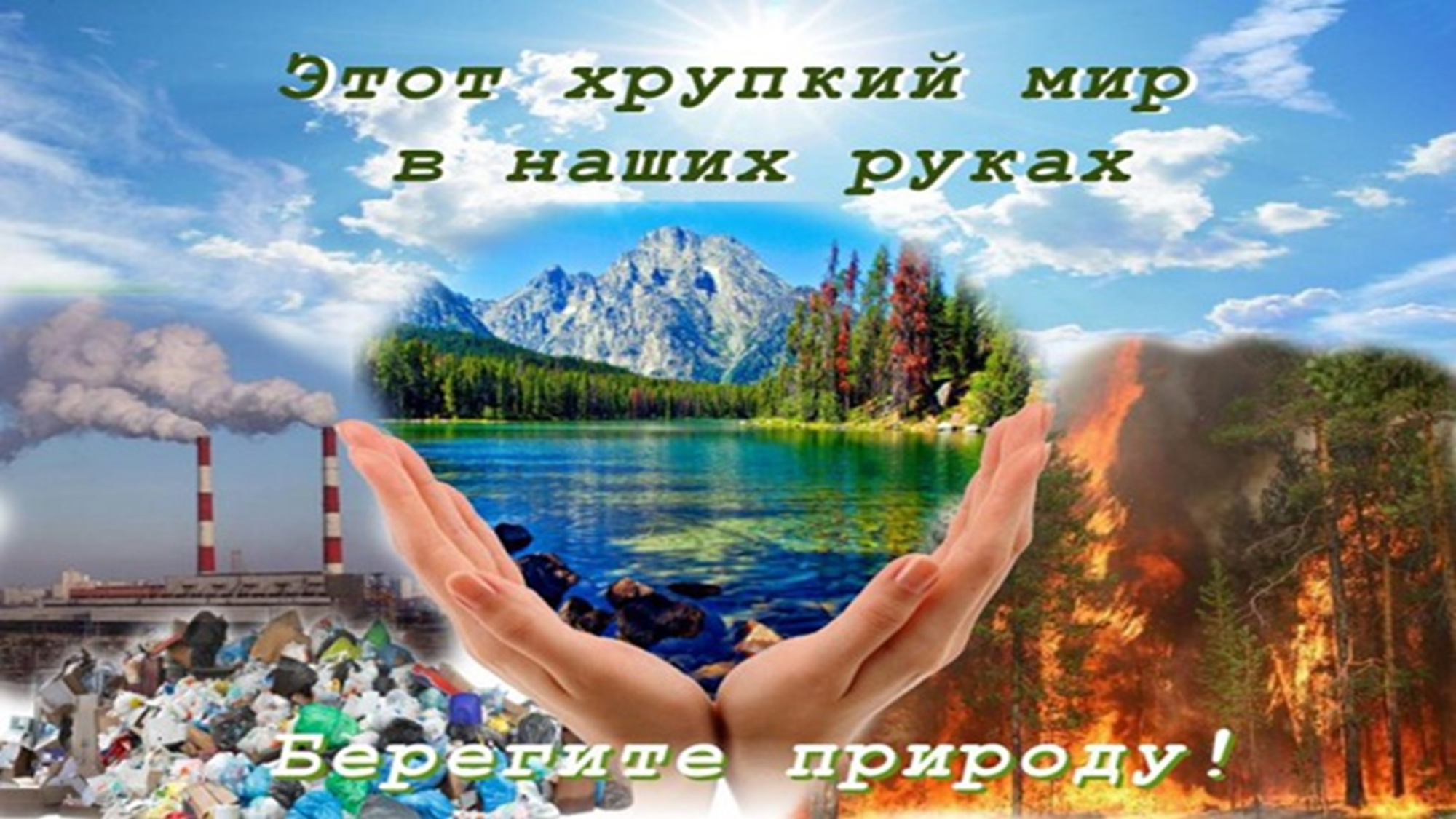 лагеря труда и отдыха « Мечта»           Программа разработана:Рязановой Е.А.начальник лагеря   Профиль программы:экологический                                          Возраст детей:11-15лет (5-8 класс)Срок реализации: 14 дс.Редкодубье 2023 гПаспорт программыПояснительная запискаВ настоящее время общество осознало необходимость осуществления культурных целей образования ориентированных на личность и ее саморазвитие в конкретных педагогических системах, в том числе в летних лагерях труда и отдыха.   Летние каникулы составляют значительную часть годового объема свободного времени школьников, но далеко не все родители могут предоставить своему ребенку полноценный, правильно организованный отдых. Во время летних каникул происходит разрядка накопившейся за год напряженности, восстановление израсходованных сил, здоровья, развитие творческого потенциала совершенствование личностных возможностей. Эти функции выполняет лагерь труда и отдыха дневного пребывания. Работа лагеря труда и отдыха для несовершеннолетних «ЭКО» строится таким образом, чтобы способствовать снижению психологических комплексов, способствует развитию толерантности, формирует у школьников отношения к здоровому образу жизни, положительное отношение к труду.  Летний лагерь является, с одной стороны, формой организации свободного времени детей подросткового возраста, с другой – пространством для оздоровления, развития художественного, технического, социального творчества.Одним     из противоречий современной эпохи, затрагивающим самые основы существования цивилизации, является все углубляющееся противоречие между обществом и природой. В связи с этим особое значение приобретает целенаправленная работа по формированию экологической и трудовой культуры. Программа «ЭКО»   нацелена на  формирование   бережного   отношения к богатствам природы и общества, экологически и нравственно   обоснованного   поведения   в природной и нравственной среде.Трудоустройство подростков в летний каникулярный период имеет большую значимость в рамках проведения профилактики правонарушений. В работе ребята будут задействованы по выращиванию овощей на пришкольном участке, благоустройству территории школы, . Кроме трудовой деятельности для подростков будут организованны спортивные, культурно-развлекательные мероприятия, во время которых они смогут отдохнуть и развить кругозор. Занятие в лагере требуют от учащихся проявления организованности, самостоятельности, инициативы, что способствует приобретению навыков находчивости, активности. Занятия проводятся ежедневно согласно тематическому плану. Общее руководство лагерем осуществляется начальником лагеря. Обязанности работников лагеря распределяются согласно штатного расписания. Они несут ответственность за организацию питания, обеспечения оборудованием, а также за качественное проведение занятий. Проект организации лагеря труда и отдыха несовершеннолетних в летний каникулярный период призван стимулировать инициативность подростков с целью осуществления трудового воспитания учащихся в процессе производительного труда.  Продолжительность смены в период летних каникул 14 дней. Лагерь организуется с пребыванием детей с 8.30 до 14.30 ч. и организацией двухразового  горячего питания.Актуальность           Актуальность использования природы как ведущего педагогического средства объясняется и экологическими проблемами. В современном мире проблемы окружающей среды приобретают глобальный характер. Они затрагивают основы человеческого общества и определяют возможности его выживания. На первый взгляд может показаться, что экологические проблемы в основном имеют  отношение к городам. Однако на практике наблюдается изменение характера почв, низкое плодородие, нередки случаи нарушения норм внесения минеральных удобрений и так далее. Поэтому  сохранение среды  приобретает первостепенное значение.  Чем больше людей будут рассматривать природу как объект своей заботы, тем эффективнее окажутся усилия общества по ее охране. Лето – наилучшая пора для общения с природой, постоянная смена впечатлений, встреча с неизвестными, подчас экзотическими уголками природы, здоровье. Это время, когда дети имеют возможность снять психологическое напряжение, накопившееся за год, внимательно посмотреть вокруг себя и увидеть, что удивительное – рядом.          В общении с природой заложен огромный потенциал для гармоничного развития личности. Активная экологическая работа, осуществляемая в летний период года, позволяет формировать у детей установку на диалоговое отношение к природе.          Современные проблемы взаимоотношений человека с окружающей средой могут быть решены только при условии формирования экологического мировоззрения у всех людей, повышения их экологической грамотности и культуры, понимания необходимости реализации принципов устойчивого развития. Именно в  школьном возрасте закладываются основы мировоззрения человека, его отношения к окружающему миру.
Экологическая ситуация в мире требует изменения поведения человека, смены ценностных ориентиров. Для этого всем, живущим на Земле, необходимо осознать реальное положение человека как биологического вида, существующего на нашей планете наравне с другими, не менее значимыми видами. Мы должны понимать ограниченность природных ресурсов используемых территорий. Сегодня все больше стран, в том числе и наша, присоединяются к реализации концепции устойчивого развития. Согласно этой концепции люди должны соблюдать законы природы и изменить свое потребительское отношение к ней на признание ее самоценности: с одной стороны, должны быть учтены интересы людей, их желание создать для себя приемлемые условия существования, с другой — человеческие устремления следует ограничить рамками природных законов.
Чтобы реализовывать эти принципы на практике, нужны люди с новым мышлением. Именно поэтому во всем мире в последнее время все больше внимания уделяется образованию в области окружающей среды. Достичь целей, декларируемых в современной концепции устойчивого развития, можно только через экологическое образование.           В «Концепции устойчивого развития России» выделен раздел «Экологическое образование, экологизация общественного сознания». В нем особо подчеркивается формирование всеми доступными средствами экологического мировоззрения граждан России, а первую очередь детей. Такой подход требует проанализировать содержание и методику экологического воспитания школьников.
                В школе накопилась определенная система воспитания. Накоплен положительный опыт работы по экологическому воспитанию учащихся, совместной деятельности педагогов школы.
                 Создание профильной смены на базе пришкольного лагеря – одна из наиболее эффективных форм экологического образования, поскольку представляет собой комплексную форму, объединяющую в себе экологические праздники, игры, лекции, экскурсии, наблюдения и исследования и т.д.
              В программе особое внимание уделяется формированию целостного взгляда на природу, место в ней человека, первоначальных представлений о существующих в природе взаимосвязях и на этой базе основ экологического мировоззрения и культуры, ответственного отношения к окружающей среде.
Занятия по программе направлены на формирование активной жизненной позиции. Они помогают убедить ребенка в том, что от каждого человека, в том числе и от него, зависит состояние окружающей нас среды. Даже маленький человек способен изменить в лучшую (или в худшую) сторону свое окружение. С этих позиций большое внимание уделяется посильной практической деятельности детей. Экологическое образование рассматривается как неотъемлемая часть общего образования.     Новизна программыОрганизованный отдых во время летних каникул  является одной из форм воспитания и занятости детей. Воспитательно-трудовая и экологическая деятельность в лагере нацелена на воспитание экологической культуры ребят, развитии и активизации знаний и навыков по экологии, биологии и технологии. Это «зона» особого внимания к ребенку, его социальная защита, время оздоровления, благоприятные условия для общения детей между собой. Воспитательная ценность такого вида организации отдыха состоит в том, что создаются условия для педагогически целесообразного, эмоционально привлекательного досуга школьников, восстановления их здоровья, удовлетворения потребностей в новизне впечатлений, творческой самореализации, общении и самодеятельности в разнообразных формах, включающих труд, познание, культуру, игру и другие сферы возможного самоопределения.Понятийный аппарат: проектная деятельность, исследование, наблюдение, сравнение.Характеристика участников программыУчастниками образовательно-оздоровительного процесса в лагере труда и отдыха с дневным пребыванием являются учащиеся 5-8 классов, педагогические работники школы. При комплектовании особое внимание уделяется детям из малообеспеченных, неполных семей, из семей, имеющих родителей-пенсионеров, детям с ОВЗ, а также детям, находящимся в трудной жизненной ситуации.  Приказом по школе  назначаются: начальник лагеря, воспитатель  из числа педагогических работников школы. Начальник лагеря руководит их деятельностью, ведёт документацию, отвечает за охрану труда в лагере. Воспитатель   осуществляет воспитательную деятельность по плану лагеря:  организует трудовую деятельность, проводит досуговые мероприятия, руководит спортивно-оздоровительной работой,  следит за соблюдением режима дня, правил безопасного поведения, правил пожарной безопасности. Орган самоуправления в лагере представляет собой совет отряда (участников смены), который совместно с работниками лагеря  реализуют коллективные трудовые, творческие и оздоровительные мероприятия.Педагогическая идея программыПодходы к содержанию и организации смены основаны на идеях гуманистической педагогики, принципах дополнительного образования детей. Проведение смены реализует потребности детей в труде, познании, самореализации, уважении, радости, обеспечивает удовлетворение одной из важнейших проблем каждого ребенка - быть здоровым, так как в основу проекта положены принципы гуманистической педагогики:• признание личности каждого ребенка высшей социальной ценностью;• уважение индивидуальности, уникальности и своеобразия каждогоребенка• обязательный учет задатков и возможностей каждого ребенка;• уважительные отношения между взрослыми и детьми;• создание ситуации успеха.Данная программа по своей направленности является профильной,включает в себя экологическое-трудовое направление, а также объединяет оздоровление, отдых, трудовое воспитания детей в условиях лагеря труда и отдыха. Содержание программы направлено на развитие ценностного отношения к природе и труду. Экологическая деятельность способствует  воспитанию экологической культуры и экологического мышления детей. Летний трудовой лагерь помогает использовать период летнего отдыха учащихся для укрепления здоровья, развития физических сил, обогащения знаниями и новыми впечатлениями. Такая форма активного отдыха содействует развитию и сплочению, как временного детского коллектива, так и создает основу для развития социального интеллекта учащегося и применения полученного опыта взаимодействия в любом коллективе, в том числе в последующей учебной деятельности. Создаются большие возможности для организации неформального общения. Неформальность обстановки позволяет организовать и развивать самостоятельность ребят, воспитывать личностные качества, формировать активность, обучать разнообразным умениям и навыка.Целевой блок программы1.     Цель: Создание условий для обеспечения активного, интеллектуального и эмоционально насыщенного летнего отдыха и всестороннего развития личности ребёнка на основе его включения в жизнедеятельность  трудового лагеря. Развитие у обучающихся ценностного отношения к окружающему миру в процессе экологической деятельности в условиях лагеря туда и отдыха.Задачи:- способствовать организации содержательного и активного отдыха, физическому развитию учащихся, укреплению их здоровья;- прививать любовь к труду и уважение людям труда;- формировать экологическую культуру;- продвижение идей волонтерства и благотворительного труда через вовлечение в социально-значимую деятельность;- повышения степени самореализации личности через труд.Предполагаемые результаты:Количественные показатели:1. Созданы условия для труда и отдыха для 20 подростков в возрасте от 11 до 15 лет за период работы лагеря.2. Сформированы трудовые навыки у 20 подростков.3. Проведена профилактическая работа по предупреждению дорожно-транспортного травматизма, аддитивного поведения, противопожарной и антитеррористической безопасности, мероприятия по охране труда, подписаны журналы с инструктажами.4. Проведено 4 профориентационных мероприятия. Из них диагностика личности, тренинги, мастер-классы, деловые и ролевые игры, встречи со специалистами различных профессий, профессиональные пробы.5. Достигнут оздоровительный эффект участников смены до 70%.6.Сформированы навыки здорового образа жизни и чувство ответственности за свое здоровье, обучили детей нормам здорового образа жизни.Качественные показатели:Главным предполагаемым эффектом работы лагеря должно стать:1. Формирование трудовых навыков и умений у подростков.2. Благоустройство пришкольного участка, территории школы.3. Проявление добровольного желания у учащихся вести волонтерское движение.4. Уважительное отношение к жителям села, оказание им посильной, бескорыстной помощи.5. Взятие шефства  над памятником «Погибшим в годы Великой Отечественной войны»6.Обеспечение занятости подростков   в период летней кампании.7. Приобретение и обогащение опыта экологических переживаний, экологического мышления, эколого-направленной практической деятельности8. Обогащение знаний, умений, навыков в области экологии, проектно-исследовательской деятельности9. Листовки на экологическую тему10. ФотоматериалОжидаемые результаты:При условии успешного решения поставленных задач предполагаетсяполучение следующих результатов:Для детей:• отдых и оздоровление детей.• получение умений и навыков трудовой, индивидуальной, коллективнойдеятельности, самоуправления, социальной активности;• личностное развитие подростков, духовное и физическое оздоровление,знание элементарных норм экологической культуры и культуры поведения.Для родителей:• чувство уверенности в силах ребенка;• удовлетворенность родителей летним отдыхом детей.Принципы  деятельности:1.     Принцип самореализации детей в условиях летнего лагеря труда и отдыха предусматривает добровольности включения детей в ту или иную деятельность, учёт возрастных и индивидуальных особенностей, создание ситуаций успеха, поощрение достигнутого.2.     Принцип включённости детей в социально-значимые дела предусматривает создание возможностей переключения с одного вида деятельности на другой в рамках трудового дня, предоставление права и возможности отстаивать своё мнение.3.     Принцип сочетания воспитательных и образовательных мероприятий предусматривает режим дня, обеспечивающий разумное сочетание всех видов деятельности, взаимосвязи всех мероприятий в рамках тематического дня, активное участие детей во всех видах деятельности.4.     Принцип взаимосвязи педагогического коллектива и детского самоуправления предусматривает приобретение опыта организации коллективной деятельности и самоорганизации в ней, защиту каждого члена коллектива от негативных проявлений и вредных привычек, создание ситуаций, требующих принятия.5.      Коллективного решения, формирования чувства ответственности за принятое    решение, за свои поступки и действия.Сроки  реализации программы: июнь 2023 года: лагерная смена - 14 дней.Критерии и способы оценки качества реализации программы Ценностное отношение отражается в мировоззрении, убеждениях, действиях личности, является сознательным компонентом структуры личности. В условиях временного коллектива лагеря труда и отдыха, степень сформированности у учащихся ценностного отношения к окружающему миру (природе, человеку, самому себе), включения экологических ценностей в систему личностных ценностей можно определить по следующим критериям:- Степень активности и заинтересованности детей, проявление инициативы, творчества в реализации экологического проекта на основе отношений взаимопонимания, сотрудничества и сотворчества в экологической работе на территории лагеря (мировоззренческий компонент).- Степень владения методологией проектно-исследовательской деятельности; способность применять методы научного познания как основы практической экологической деятельности (методологический компонент). В результате изучения программы «ЭКО» обучающиеся должны: - самостоятельно определять цели деятельности и составлять планы деятельности;- самостоятельно осуществлять, контролировать и корректировать деятельность;- использовать все возможные ресурсы для достижения поставленных целей и реализации планов деятельности;- выбирать успешные стратегии в различных ситуациях;- владеть навыками познавательной, исследовательской и проектной деятельности, навыками разрешения проблем;- самостоятельно оценивать и принимать решения, определяющие стратегию поведения, с учётом гражданских и нравственных ценностей;- владеть языковыми средствами – умение ясно, логично и точно излагать свою точку зрения;- владеть навыками оценивания информации как осознания совершаемых действий и мыслительных процессов, их результатов и оснований, границ своего знания и незнания, новых познавательных задач и средств их достижения, умений поиска информации в источниках различного типа для реконструкции недостающих звеньев с целью объяснения и оценки разнообразных явлений и процессов.Формы и методы отслеживания результатовФормой подведения итогов реализации программы является защита проекта, на которой заслушиваются и обсуждаются результаты всей экологической работы на территории лагеря. Представление исследовательского проекта допускается в форме стендового доклада или презентации.  Участие в экологических  акциях позволяет оценить широту мировоззрения, степень присвоения нравственных ценностей, взгляды, убеждения как проявление ценностного отношения к окружающему миру.Уровень удовлетворенности подростков от участия в программе прослеживается с помощью анкетирования, «Экрана настроений», количество ребят, желающих принять участие в лагере на будущий год.Содержание и средства реализации программы По своей направленности данная программа является профильной, а также включает в себя разноплановую деятельность, объединяет различные направления оздоровления, труд, отдых  и воспитания детей, по продолжительности программа является краткосрочной, реализуется в течение лагерной смены по 5 направлениям:1.     Трудовое.2.     Спортивно – оздоровительное.3.     Экологическое.4.     Досуговое.5.     Волонтерское.1. «Трудовое» Работа на пришкольном участке (посадка растений, полив, рыхление, разбивка клумб, бордюров и др.) в течение  смены. Благоустройство пришкольной территории в течение смены.Цель: формирование трудовых умений и навыков, развитие через трудовую деятельность способностей ребенка.Задачи:- организация трудовой деятельности, формирование трудовых навыков;- воспитание трудолюбия, коллективизма, дружбы.2. «Спортивно - оздоровительное»Цель: сохранение и укрепление здоровья детей.Задачи:-       создание оптимальных условий для организации оздоровления и участия в спортивных мероприятиях подростков в трудовом лагере;-       укрепление физического и психического здоровья детей;-       привитие положительного отношения к здоровому образу жизни;-       знание элементарных правил личной гигиены;-       сформированная  осознанная потребность в ежедневной утренней зарядке;-       проведение спортивных соревнований.Работа по данному направлению включает  современные  средства массовой физической культуры, соблюдение режима дня и необходимого объёма двигательных упражнений, витаминизацию. Основополагающими идеями в работе с детьми в летнем лагере труда и отдыха с дневным пребыванием является сохранение и укрепление здоровья детей, поэтому в программу включены следующие мероприятия:• ежедневная утренняя гимнастика различной тематики;• организация здорового питания детей;• организация спортивно-массовых мероприятий:• подвижные спортивные игры.3. « Экологическое»  Назначение экологической деятельности: воспитание экологической культуры у детей, воспитание ответственного отношения детей к природе, формирование целостного взгляда на природу и места человека в ней, выработка первых навыков экологически грамотного поведения в природе и в быту, изучение законов и  правил охраны природы на отдыхе. Формы организации экологической деятельности: экологические игры, экологические опыты, экскурсии.  Экологические рейды по благоустройству пришкольной территории, борьба с сорной растительностью по мере необходимости. Уход за зелеными насаждениями на пришкольной территории. Обрезка деревьев и кустарников.Цель: Формирование экологической культуры.Задачи:- воспитание экологической культуры;- убеждения в необходимости сбережения природы, понимания непрерывной связи социума и природы;- прививать любовь к малой родине,  природе.4. «Досуговое» Досуговая деятельность – это процесс активного общения, удовлетворения потребностей детей в контактах, творческой деятельности. Цель: организация содержательной досуговой деятельности детей, развитие эстетического вкуса и коммуникативной культурыЗадачи:- организация полноценного культурного досуга      воспитанников.- возникновение потребности в организации своего свободного времени,         полноценного досуга. Формы работы: игры, конкурсы, викторины, турниры и т. д.5. «Волонтерское» Уход за памятником «Погибшим в Великой Отечественной войне», оказание помощи пожилым людям .Цель: Создание благоприятных предпосылок для развития и реализации идей волонтерского движения.Задачи:- организация благотворительной деятельности;- воспитание милосердия, уважения к людям пожилого возраста;- воспитание чувства патриотизма.Сроки и этапы реализации программы:Программа краткосрочная и включает следующие этапы и сроки реализации:I этап. Подготовительный – апрель – май 2023 г.II этап. Организационный –  июнь 2023 г.III этап. Основной – 05 июня- 18 июня 2023 г.IV этап. Заключительный – 18 июня 2023 г.I этап. Подготовительный – апрель – май 2023 г.Этот этап характеризуется тем, что за 2 месяца до открытия смены начинается подготовка к летнему сезону. Деятельностью этого этапа является:1. проведение совещаний при директоре и заместителе директора по воспитательной работе по подготовке школы к летнему сезону;2.   издание приказа по школе об открытии пришкольного  лагеря;3.   разработка программы деятельности пришкольного летнего  лагеря с дневным пребыванием детей «Мечта»;4.   подготовка методического материала для работников лагеря;5.отбор кадров для работы в пришкольном летнем  лагере с дневным пребыванием детей; 6.  составление необходимой документации для деятельности лагеря (план-график, положение, должностные обязанности, инструкции т.д.)                                      7.  комплектование отряда.II этап. Организационный –1-2  июня 2023 г.Основной деятельностью этого этапа является:1.встреча детей, проведение бесед по выявлению лидерских, организаторских и творческих способностей;2.знакомство с правилами жизнедеятельности лагеря.3.выявление и постановку целей развития коллектива и личности;4.сплочение отряда;5.формирование законов и условий совместной работы;7.подготовку к дальнейшей деятельности по программе.III. Основной этап – 05 июня -18 июня 2023 г.Данный этап включает реализацию основных положений программы. Участники  смены пришкольного летнего лагеря с дневным пребыванием детей 1.познают, отдыхают, трудятся; 2.делают открытия в себе, в окружающем мире;3.помогают в проведении мероприятий;4.учатся справляться с отрицательными эмоциями, преодолевать трудные жизненные ситуации;5.развивают способность доверять себе и другим;6.укрепляют свое здоровье;7.вовлечение детей и подростков в различные виды коллективно- творческие дела.Во время реализации программы воспитанники оформляют отрядные уголки с экологической тематикой, здорового образа жизни, выставку рисунков, поделок.IV. Заключительный этап – 18 июля 2023 г.Основной идеей этого этапа является:1     подведение итогов смены;анализ предложений детьми, родителями, педагогами, внесенными по деятельности летнего профильного экологического лагеря в будущем.Режим работы летнего оздоровительного лагеря:08.30 – 9.00    Сбор детей, утренняя зарядка09.00 – 09.15  Утренняя  организационная линейка (проводится начальником лагеря или воспитателем). Инструктаж по технике безопасности на рабочих местах (проводит воспитатель).09.15 – 10.00   Завтрак10.00 – 12. 00  Работа по плану отряда12.00- 13.00   Оздоровительные мероприятия  13.00 – 14.00  Обед14.00 – 14.30    Свободное время14.30   Уход домойКАДРОВОЕ ОБЕСПЕЧЕНИЕ РЕАЛИЗАЦИИ ДОПОЛНИТЕЛЬНОЙ ОБЩЕОБРАЗОВАТЕЛЬНОЙ (ОБЩЕРАЗВИВАЮЩЕЙ) ПРОГРАММЫ ЛЕТНЕГО ЛАГЕРЯ «МЕЧТА»К работе в летнем оздоровительном лагере согласно Приказу директора МБОУ « Редкодубская СОШ» привлекаются  специалисты отделения дневного пребывания. Согласно штатному расписанию летнего лагеря это: начальник лагеря, воспитатель повар, кухонный работник. Все специалисты не  имеют установленных законодательством Российской Федерации ограничений на занятие соответствующей трудовой деятельностью, а также пройден  медицинский осмотр в соответствии с Порядком проведения обязательных предварительных и периодических медицинских осмотров (обследований) работников и проведена санитарно-гигиеническая аттестация специалистов для работы в летнем лагере.При приеме на работу в  летний лагерь работники проходят инструктаж по технике безопасности, охране труда, правилам пожарной безопасности и охраны жизни людей на водных объектах, антитеррористической безопасности, предупреждению несчастных случаев с детьми.Руководитель и работники детского летнего лагеря несут предусмотренную законодательством Российской Федерации ответственность за пребывание детей в детском лагере, их жизнь и здоровье.Информационно-методическое обеспечение программыПедагогическое обеспечение - соответствие направлений и форм работы целям и задачам лагерной смены, создание условий для индивидуального развития личности ребенка;- отбор педагогических приемов и средств с учетом возрастных особенностей учащихся;-обеспечение единства и взаимосвязи управления и самоуправления;- единство педагогических требований во взаимоотношениях с детьми.- соответствие направлений и форм работы целям и задачам лагерной смены, создание условий для индивидуального развития личности ребенка;ë отбор педагогических приемов и средств с учетом возрастных особенностей учащихся;- обеспечение единства и взаимосвязи управления и самоуправления;- единство педагогических требований во взаимоотношениях с детьми.Методическое обеспечение  - наличие необходимой документации;¤ - программы деятельности и план работы на смену;¤ - проведение инструктивно-методических совещаний;¤ - памятки и инструктивные карты для воспитателей.Условия участия в программе: добровольность, взаимопонимание, должностная субординация.1.Нормативно-правовых документов:-       Конвенцией ООН о правах ребенка;-       Конституцией РФ;-       Законом РФ «Об образовании»;-       Федеральным законом «Об основных гарантиях прав ребенка в Российской Федерации» от 24.07.98 г. № 124-Ф3;-       Уставом МБОУ « Редкодубская СОШ» Приказы:1.1. Об открытии лагеря.1.2. О проведении защиты программы летнего оздоровительного лагеря труда и отдыха с дневным пребыванием1.3. По технике безопасности.1.4  О Штатном расписании.1.5. О режиме дня.1.6. О графике работы  педагогического коллектива.2. Инструкции:2.1. Инструкция по правилам проведения противопожарных мероприятийи соблюдения требований пожарной безопасности (типовые требования).2.2. Инструкция при проведении массовых мероприятий.2.3. Инструкция при проведении экскурсий, прогулок.2.4 Инструкция при проведении спортивных соревнований.3. Должностные инструкции работников:3.1. Начальника лагеря.3.2. Воспитателя ..               Основные программные мероприятияПЛАН РЕАЛИЗАЦИИ ПРОГРАММЫ  ПРИШКОЛЬНОГО ЛАГЕРЯ ТРУДА И ОТДЫХА ДЕТЕЙ «МЕЧТА»         Тематическое планирование работы  отрядаМАТЕРИАЛЬНО-ТЕХНИЧЕСКОЕ ОБЕСПЕЧЕНИЕ ПРОГРАММЫВ распоряжении лагеря имеются:1.	1 игровая комната, оснащённая  настольными играми развивающего испортивного характера с компьютером и мультимедийным проектором2.	Спортивный зал, актовый зал - столовая, школьный стадион.3.Библиотека.Организационно-методическое обеспечение:1.Фотоаппарат2.Магнитофон, мультимедийный проектор3.Канцелярские товары4.Спортивно-игровой инвентарь5.Детская литература6. Призовой фонд: грамоты, подарки, сувенирыМетодический фонд:1.Фонотека2.Информационно-методический уголок,3.Стенд детского оздоровительного лагеря4.Стенд с фоторепортажами о жизни лагеря5.Методический архивМатериалы из опыта работы:Дидактические материалы:
- Бланки анкет
- Инструкции по обработке анкет и тестов.- Рисунки, картинки, карты, атласы.
Методические разработки:- Занятия по экологическим блокам. Рекомендации по проведению мероприятий. Разработки бесед, походов, конкурсов, экскурсий. Индивидуальная работа с детьми. Ресурсное обеспечение программы:Нормативно-правовой ресурс:·         Закон «Об образовании РФ»·         Конвенция о правах ребенка, ООН, 1991г.·         Положение о летнем пришкольном лагере с дневным пребыванием детей.·         Правила внутреннего распорядка пришкольного лагеря с дневным пребыванием детей.·         Правила по технике безопасности, пожарной безопасности.·         Рекомендации по профилактике детского травматизма, предупреждению несчастных случаев с детьми в пришкольном лагере с дневным  пребыванием детей.·         Приказы Отдела образования.·         Должностные инструкции работников.·         Санитарные правила о прохождении медицинского осмотра.·         Заявления от родителей.·         Правила регистрации детей при поступлении и выбытии.·         Акт приемки лагеря.·         Планы работы                       Список использованных источников1. Кувватов С.А. Активный отдых детей на свежем воздухе. Ростов н/Д: Феникс. 2015. - 311с.2. Руденко В.И. Лучшие сценарии для летнего лагеря. – М., 2006 г.3. Гончарова Е.И., Е.В.Савченко, О.Е. Жиренко. Школьный летний лагерь. Москва «ВАКО» 2014 г.4.  «Ах, лето!» С. В. Савинова, В. А. Савинов. – Волгоград 2014          6. Обухова Л.А., Лемяскина Н.А., Жиренко О.Е. Новые 135 уроков здоровья, или Школа докторов природы– М.: ВАКО, 2015. – 288с. 5. Луговская Ю.П. Детские праздники в школе, летнем лагере и дома. Мы бросаем скуке вызов. (Серия «Школа радости».) – Ростов н/Д:Феникс, 2012 11. Туристическая игротека. Игры, конкурсы, викторины. -М., 2014 Интернет ресурсы:1.	https://zen.yandex.ru/media/instoretravel/detskie-sportivnye-lageria-kak-ustroeny-zachem-v-nih-ehat-i-kak-vybrat-luchshie-v-rossii-i-za-rubejom-5d39add8bf50d500ad2001aa2.	https://urok.1sept.ru/articles/5382233.	https://saransk.kartasporta.ru/section-search-v2/sport-62-sportivniy_turizm_i_orientirovanieПолное название программыДополнительная общеобразовательнаяобщеразвивающая программалетнего трудовоголагеря с дневным пребыванием «Мечта»Дополнительная общеобразовательнаяобщеразвивающая программалетнего трудовоголагеря с дневным пребыванием «Мечта»Дополнительная общеобразовательнаяобщеразвивающая программалетнего трудовоголагеря с дневным пребыванием «Мечта»Цель программыОрганизация трудовой занятости и досуга подростков в летний период,содержательное общение и межличностные отношения в разновозрастном коллективе, развитие творческих способностей детей.Организация трудовой занятости и досуга подростков в летний период,содержательное общение и межличностные отношения в разновозрастном коллективе, развитие творческих способностей детей.Организация трудовой занятости и досуга подростков в летний период,содержательное общение и межличностные отношения в разновозрастном коллективе, развитие творческих способностей детей.Задачи1. Организация активного отдыха и оздоровление детей; сохранение и укрепление здоровья учащихся.2.Расширение экологических знаний, полученных при изучении школьных предметов;                               3.Формирование у учащихся активного и ответственного отношения к окружающей среде; 4.Максимальное использование возможностей природного окружения;5. Выявление учащихся, склонных к исследовательской деятельности в области экологии;6. Развитие коммуникативных навыков и толерантности.1. Организация активного отдыха и оздоровление детей; сохранение и укрепление здоровья учащихся.2.Расширение экологических знаний, полученных при изучении школьных предметов;                               3.Формирование у учащихся активного и ответственного отношения к окружающей среде; 4.Максимальное использование возможностей природного окружения;5. Выявление учащихся, склонных к исследовательской деятельности в области экологии;6. Развитие коммуникативных навыков и толерантности.1. Организация активного отдыха и оздоровление детей; сохранение и укрепление здоровья учащихся.2.Расширение экологических знаний, полученных при изучении школьных предметов;                               3.Формирование у учащихся активного и ответственного отношения к окружающей среде; 4.Максимальное использование возможностей природного окружения;5. Выявление учащихся, склонных к исследовательской деятельности в области экологии;6. Развитие коммуникативных навыков и толерантности.Основной документ для разработки программ-Конвенция ООН о правах ребенка;- Конституция РФ;-Федеральный закон «Об образовании в РФ» от 29.12.2012 №273-ФЗ;Федеральный  закон «Об основных гарантиях прав ребенка в РФ» от24.07.98 г. № 124-ФЗ;-Приказ Минобразования РФ от 13.07.2001 г №2688 «Об учреждении порядка проведения смен профильных лагерей, с дневным пребыванием, лагерей труда и отдыха»;СанПиН 2.4.3648-20 «Санитарно-эпидемиологические требования к организации воспитания и обучения, отдыха и оздоровления детей и молодежи».-Конвенция ООН о правах ребенка;- Конституция РФ;-Федеральный закон «Об образовании в РФ» от 29.12.2012 №273-ФЗ;Федеральный  закон «Об основных гарантиях прав ребенка в РФ» от24.07.98 г. № 124-ФЗ;-Приказ Минобразования РФ от 13.07.2001 г №2688 «Об учреждении порядка проведения смен профильных лагерей, с дневным пребыванием, лагерей труда и отдыха»;СанПиН 2.4.3648-20 «Санитарно-эпидемиологические требования к организации воспитания и обучения, отдыха и оздоровления детей и молодежи».-Конвенция ООН о правах ребенка;- Конституция РФ;-Федеральный закон «Об образовании в РФ» от 29.12.2012 №273-ФЗ;Федеральный  закон «Об основных гарантиях прав ребенка в РФ» от24.07.98 г. № 124-ФЗ;-Приказ Минобразования РФ от 13.07.2001 г №2688 «Об учреждении порядка проведения смен профильных лагерей, с дневным пребыванием, лагерей труда и отдыха»;СанПиН 2.4.3648-20 «Санитарно-эпидемиологические требования к организации воспитания и обучения, отдыха и оздоровления детей и молодежи».Тип лагеряС дневным пребыванием.С дневным пребыванием.С дневным пребыванием.Краткая аннотация содержания программыДанная программа по своей направленности является комплексной, т. е. включает в себя разноплановую деятельность, объединяет различные направления оздоровления,  труда и отдыха, воспитания детей в условиях трудового  лагеря.Данная программа по своей направленности является комплексной, т. е. включает в себя разноплановую деятельность, объединяет различные направления оздоровления,  труда и отдыха, воспитания детей в условиях трудового  лагеря.Данная программа по своей направленности является комплексной, т. е. включает в себя разноплановую деятельность, объединяет различные направления оздоровления,  труда и отдыха, воспитания детей в условиях трудового  лагеря.Обоснование актуальности программыАктуальность программы в том, что в рамках её реализации ребята не только оздоравливаются, приобщаются к труду, но и получают конкретные знания, умения и навыки лидерства.Мероприятия, включённые в программу, развивают социальную и формируют  культуру детей, повышают духовно-нравственное, гражданско - патриотическое, художественно - эстетическое воспитание, систематизируют знания о малом уголке своей Родины, знакомят с современными достижениями науки и технологии. Лагерь даёт дополнительные возможности для организации микросреды, ценностного ориентирования через разнообразные социальные связи, благоприятную атмосферу. Создание такой микросреды в деятельности отрядов является одной из приоритетных задач лагеряАктуальность программы в том, что в рамках её реализации ребята не только оздоравливаются, приобщаются к труду, но и получают конкретные знания, умения и навыки лидерства.Мероприятия, включённые в программу, развивают социальную и формируют  культуру детей, повышают духовно-нравственное, гражданско - патриотическое, художественно - эстетическое воспитание, систематизируют знания о малом уголке своей Родины, знакомят с современными достижениями науки и технологии. Лагерь даёт дополнительные возможности для организации микросреды, ценностного ориентирования через разнообразные социальные связи, благоприятную атмосферу. Создание такой микросреды в деятельности отрядов является одной из приоритетных задач лагеряАктуальность программы в том, что в рамках её реализации ребята не только оздоравливаются, приобщаются к труду, но и получают конкретные знания, умения и навыки лидерства.Мероприятия, включённые в программу, развивают социальную и формируют  культуру детей, повышают духовно-нравственное, гражданско - патриотическое, художественно - эстетическое воспитание, систематизируют знания о малом уголке своей Родины, знакомят с современными достижениями науки и технологии. Лагерь даёт дополнительные возможности для организации микросреды, ценностного ориентирования через разнообразные социальные связи, благоприятную атмосферу. Создание такой микросреды в деятельности отрядов является одной из приоритетных задач лагеряАвтор программыРязанова Елена Александровна, учитель начальных классовРязанова Елена Александровна, учитель начальных классовРязанова Елена Александровна, учитель начальных классовМуниципальное образовательное учреждениеМБОУ « Редкодубская СОШ», Ардатовского районаМБОУ « Редкодубская СОШ», Ардатовского районаМБОУ « Редкодубская СОШ», Ардатовского районаПочтовый адрес учрежденияАрдатовский район, с. Редкодубье, ул. Гагарина,66Ардатовский район, с. Редкодубье, ул. Гагарина,66Ардатовский район, с. Редкодубье, ул. Гагарина,66ФИО руководителя учрежденияКоптелов Николай ГеннадьевичКоптелов Николай ГеннадьевичКоптелов Николай ГеннадьевичКоличество детей в группевозраст учащихся20 человек, возраст 11-15 лет20 человек, возраст 11-15 лет20 человек, возраст 11-15 летСроки проведения05.06-18.06.2023г.05.06-18.06.2023г.05.06-18.06.2023г.Количество смен111Срок действия программыПрограмма «Эко» разработана на 1 год (2023 г.)Программа «Эко» разработана на 1 год (2023 г.)Программа «Эко» разработана на 1 год (2023 г.)Предполагаемые результаты реализации программы (описание позитивных изменений, которые произойдут в результате реализации программы)Получение участниками смены умений и навыков индивидуальной и коллективной творческой и трудовой деятельности, социальной активности, навыков укрепления здоровья и здорового образа жизни.Повышение творческой активности детей путем вовлечения их в экологическую деятельностьПолучение участниками смены умений и навыков индивидуальной и коллективной творческой и трудовой деятельности, социальной активности, навыков укрепления здоровья и здорового образа жизни.Повышение творческой активности детей путем вовлечения их в экологическую деятельностьПолучение участниками смены умений и навыков индивидуальной и коллективной творческой и трудовой деятельности, социальной активности, навыков укрепления здоровья и здорового образа жизни.Повышение творческой активности детей путем вовлечения их в экологическую деятельность№НаправленияСпособы и формы проведения1Знакомство с экосистемами (луг, водоём, лес)тематические экскурсии; целевые прогулки2Правила поведения в природебеседы, опросы, анкетирование; занятия на природе;3Практикум Посадка, пересадка цветов на школьных клумбах, уход за комнатными растениями, исследовательская работа,4Лекарственные растения Мордовиибеседы, познавательные игры и викторины5Творческая деятельностьизготовление поделок, гербариев, выпуск школьной газеты, занятия в кружках6Охрана окружающей средыИзучение экологического состояния улиц села, экологические десанты,  Акции по охране окружающей среды№Название мероприятияДатаОтветственные1День встречи  “Здравствуйте, это - МЫ”День экологии05.06.23воспитатель2День талантов. Праздник открытия лагерной сменыДень русского языка06.06.23.воспитатель3День проектов «Мы в ответе за нашу планету!»07.06.23.воспитатель4День КВН «В мире животных»08.06.23.воспитатель5Экологическая кругосветка «Алатырь - чистая река!»09.06.23.воспитатель6Праздник «Будь Человеком, человек!»10.06.23.воспитатель7День экологической прессы11.06.23.воспитатель8День туризмаДень России12.06.23.воспитатель9День Красной книги (Создание Красной книги. Галерея ужасов)13.06.23.воспитатель10День  творчества «Природа и фантазия»14.06.23.воспитатель11День экорекламы15.06.23.воспитатель12День фантазии . Конкурс «Твори добро на всей Земле!»16.06.23воспитатель13День путешествий17.06.23.воспитатель14День закрытия лагерной смены «До новых встреч»18.06.23.воспитатель№Название мероприятияДата проведения1День встречи  “Здравствуйте, это  -МЫ”                                      - инструктаж по ТБ (поведение в лагере, безопасное пребывание в лагере, режим дня, сан и гигиен требования, поведение в столовой, питьевой режим)                                                                                                         -  Игра «Расскажи мне о себе»                                                             -Выбор названия отряда, девиза и отрядной песни.                - Выбор командира отряда.                                                                               - Подготовка к открытию лагеря (отрядный  огонёк « Обмен мнениями о первом лагерном дне. Обсуждение предлагаемых мероприятий, дополнение»)- День экологии- Весёлые эстафеты «Нам без спорта жить нельзя-Инструктаж «Путь домой»05.06.232День талантов. Праздник открытия лагерной смены- Правовая игра «Знаешь ли ты законы»- Чтение  стихов о селе, крае, Родине -День русского языка День экологии- Весёлые эстафеты «Нам без спорта жить нельзя- Работа на пришкольном участке-Инструктаж «Путь домой»06.06.23.3День проектов «Мы в ответе за нашу планету!»- Беседа «О правилах и пользе летнего закаливания»    -Работа на пришкольном участке           -Игры на свежем воздухе-Инструктаж «Путь домой»07.06.23.4День КВН «В мире животных»- Экологическая игра «Ботанический поезд»                                        - Акция « Чистый двор» - Весёлые спортивные эстафеты «Мы туристы-следопыты-Инструктаж «Путь домой»08.06.23.5Экологическая кругосветка «Алатырь - чистая река!»                       - экологический десант                                                                       - сбор природных материалов                                                            - Игровые задачи по экологии-Спортивные соревнования «Один за всех и все за одного»-Инструктаж «Путь домой»09.06.23.6-Праздник «Будь Человеком, человек!»- Работа на пришкольном участке                                               - Ралли по  улицам села (игра по ПДД) - Весёлые спортивные эстафеты «Зоологические забеги».-Инструктаж «Путь домой»10.06.23.7День экологической прессы- Выпуск листовок             - Познавательная беседа «Мордовские  писатели и художники о  природе» - Игра «Спортивный лабиринт».-Инструктаж «Путь домой»11.06.23.8День туризма                                                                                 - Игра-путешествие «Земля – наш общий дом».- Делаем сами , играем с друзьями. Развивающая игра.- Беседа «День России»- Игра «Поиск диверсанта».  -Инструктаж «Путь домой»12.06.23.9День Красной книги (Создание Красной книги. )- Целевая прогулка «Мир под ногами» - Вернисаж «Лесная фантазия» -Спортивные эстафеты «Мой весёлый звонкий мяч».-Инструктаж «Путь домой»13.06.23.10День  творчества «Природа и фантазия»- Работа на пришкольном участке.- Беседа «Зелёная аптека» -Дискотека «Как здорово, что все мы здесь сегодня собрались!».-Инструктаж «Путь домой»14.06.23.11День рекламы- Загадки из шляпки.- Экологическая игра «Времена года»- Спортивные соревнования «Вас вызывает «Спортландия»-Инструктаж «Путь домой»15.06.23.12-День фантазии . Презентация экологических фирм- Конкурс «Твори добро   на всей Земле!»   -Рейд доброй воли. Помощь престарелым  учителям- Инструктаж «Путь домой»16.06.23.13День путешествий- Групповое занятие «Сладкое слово»                                           - Беседа « Жизнь без никотина»  - Спортивные соревнования о футболу-Инструктаж «Путь домой»17.06.23.14День закрытия лагерной смены «До новых встреч»                 - инструктаж перед окончанием лагерной смены о поведении на воде и на солнце, игры во дворе, катание на велосипедах, пожаро- и электробезопасность. -Торжественный спуск флага18.06.23.